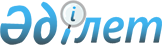 Еуразиялық үкіметаралық кеңестің кезекті отырысын өткізу уақыты мен орны туралыЕуразиялық Үкіметаралық Кеңестің 2020 жылғы 17 шілдедегі № 17 Өкімі
      Жоғары Еуразиялық экономикалық кеңестің 2014 жылғы 21 қарашадағы № 89 шешімімен бекітілген Еуразиялық үкіметаралық кеңестің отырыстарын өткізуді ұйымдастыру тәртібінің 3-тармағына сәйкес: 
      1. Еуразиялық үкіметаралық кеңестің кезекті отырысы 2020 жылғы қазанның бірінші жартысында Ереван қаласында (Армения Республикасы) болады деп белгіленсін. 
      2. Осы Өкім қабылданған күнінен бастап күшіне енеді.
      Еуразиялық үкіметаралық кеңес мүшелері:
					© 2012. Қазақстан Республикасы Әділет министрлігінің «Қазақстан Республикасының Заңнама және құқықтық ақпарат институты» ШЖҚ РМК
				
Армения  Республикасынан
Беларусь Республикасынан
Қазақстан Республикасынан
Қырғыз Республикасынан
РесейФедерациясынан